Year 2 Challenges                                Faces on 3D ShapesA face is a flat or curved surface on a 3D shape. For example, a cube has six faces, a cylinder has three and a sphere has just one.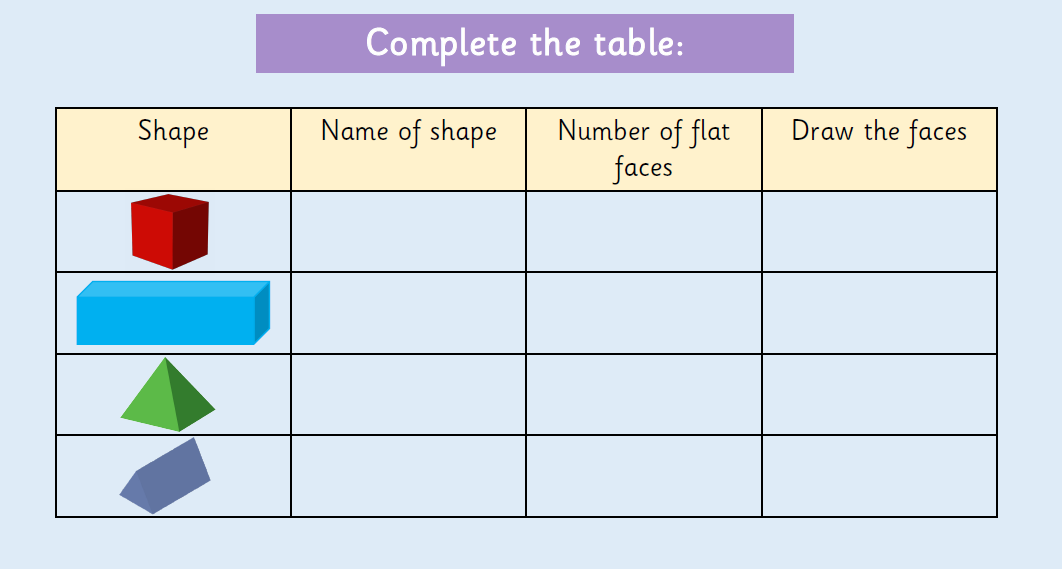 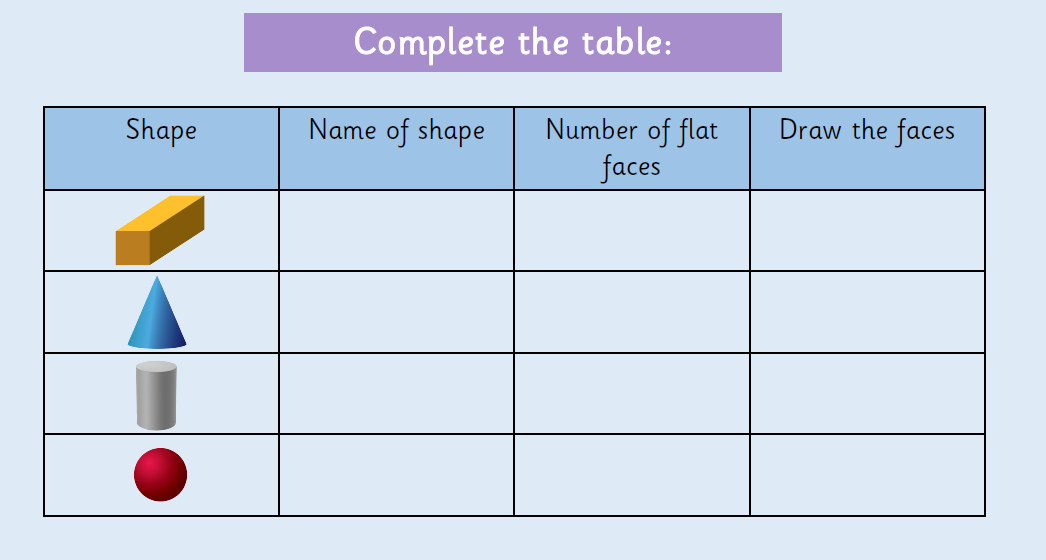 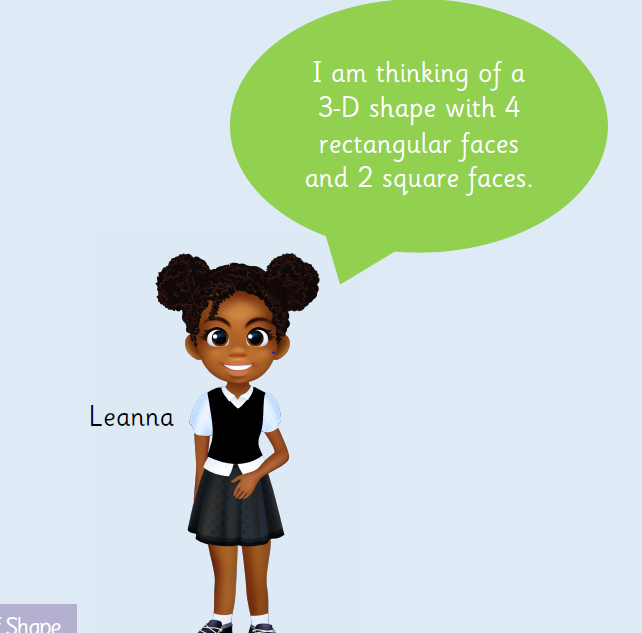 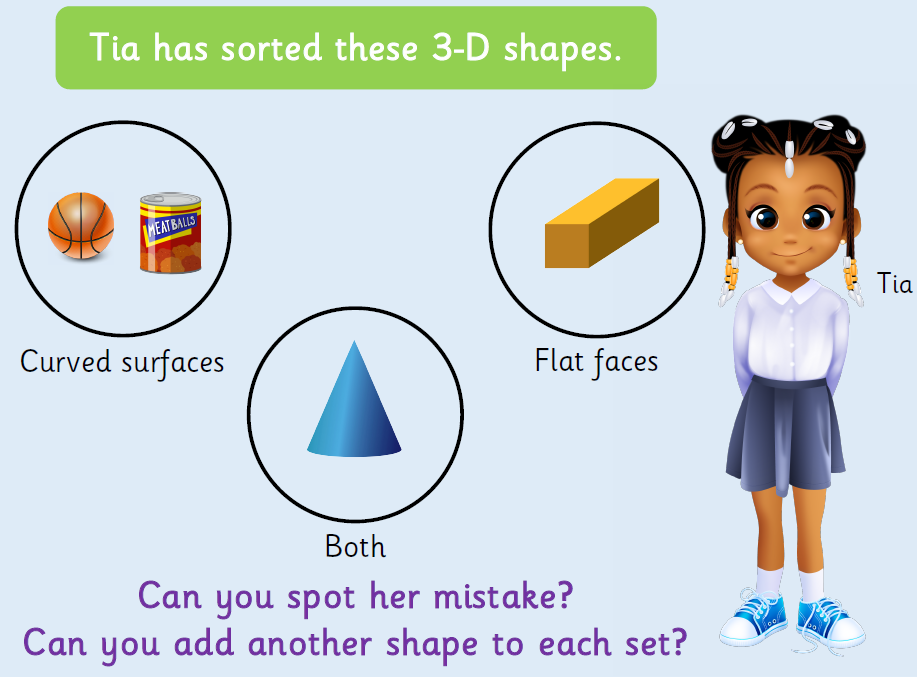 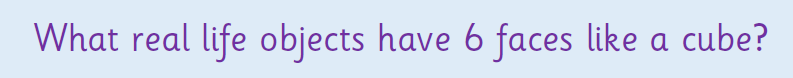 